Publicado en Ciudad de México el 18/06/2018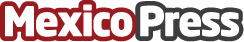 Danfoss da a conocer las aplicaciones y el ciclo de deshielo en el area de refrigeración Se capacita en la Refrigeración NaturalDatos de contacto:Lorena Carreño5615 2195Nota de prensa publicada en: https://www.mexicopress.com.mx/danfoss-da-a-conocer-las-aplicaciones-y-el_1 Categorías: Consumo Ciudad de México Otras Industrias http://www.mexicopress.com.mx